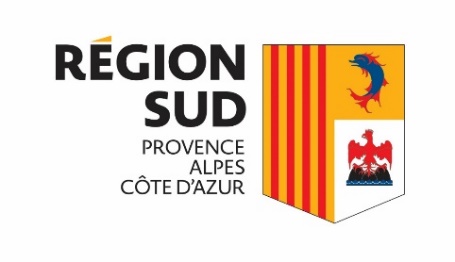 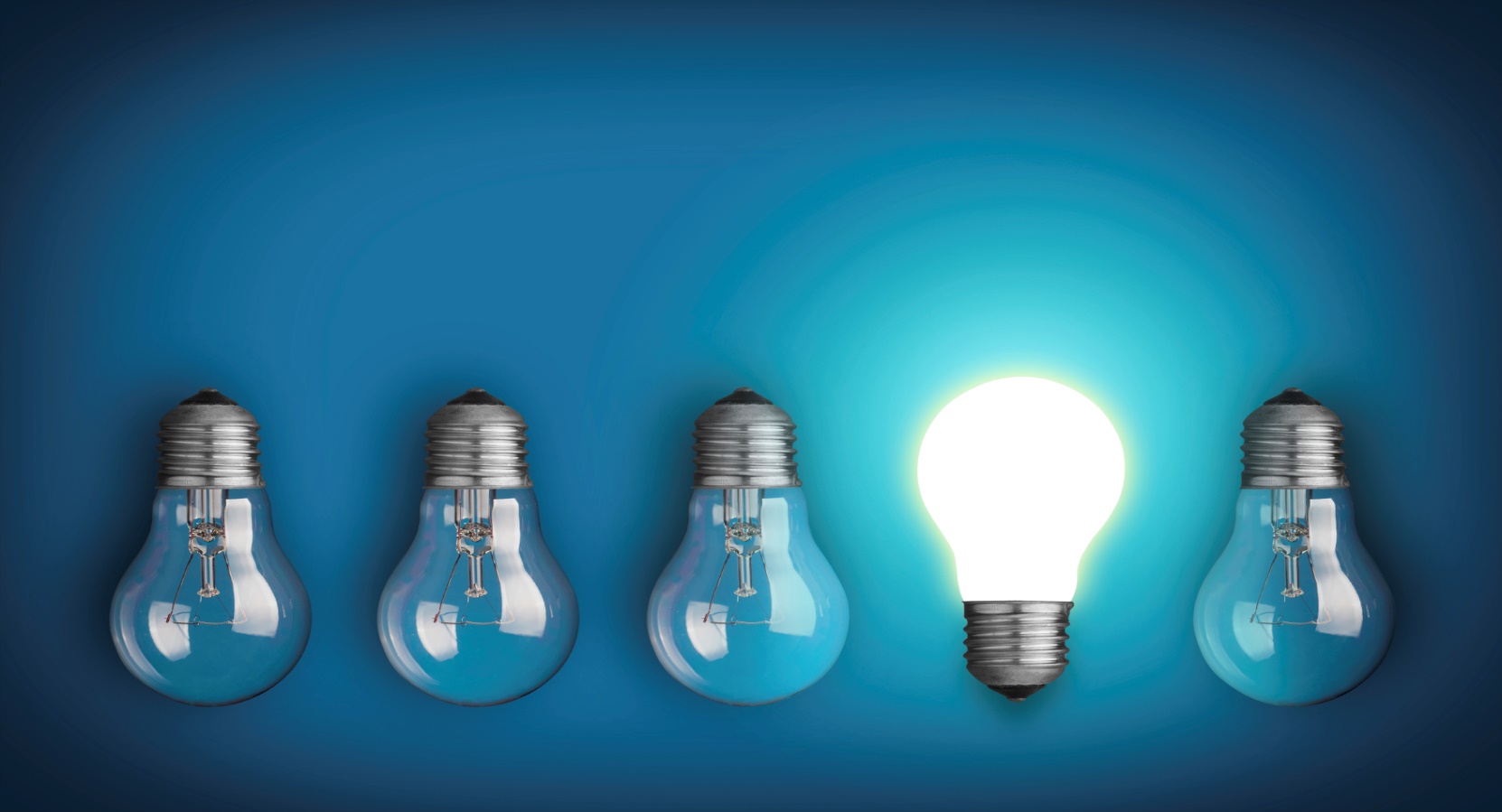 Préambule : L’emploi et la croissance sont des axes forts de la politique régionale conduite en matière de développement économique. A ce titre, la Région soutien le développement de l’environnement économique régional au travers de sa politique menée en matière de recherche et d’innovation, notamment par la consolidation du potentiel scientifique régional qui constitue le socle sur lequel se développe l’écosystème régional de l’innovation. En effet, la Région a souhaité renforcer les connaissances scientifiques qui permettront les innovations industrielles et de services en lien avec les plans prioritaires régionaux et notamment le plan climat régional. Cette politique a été renforcée par l’adoption en 2022, du schéma régional de l’enseignement supérieur, de la recherche et de l’innovation (2023-2028) qui s’articule notamment avec l’axe « Renforcer l’impact de la recherche et de l’écosystème d’innovation au profit du développement économique durable du territoire ».  INFORMATIONS GENERALES       Je soussigné(e),                                                                  (nom et qualité du représentant de l’Université/Ecole/Organisme)Demande à la Région Provence-Alpes-Côte d’Azur :Un financement de                               €   pour le présent dossier.Le coût total (charges salariales et patronales incluses) du salaire du doctorant sur trois ans s’élevant à                             € pour l’établissement que je représente (se référer au cadre d’intervention « Emplois Jeunes Doctorants 2024 » pour connaître les plafonds de financement fixés par la Région).      En cas de cofinancement, celui-ci sera assuré par : 	Le partenaire socio-économique  L’établissement employeur du doctorant  Autre   (Merci de préciser) :        Fait à				, le       Signature : 				                      Cachet : En l’absence de cofinancement, il est demandé de produire un argumentaire justifiant cette absence et le recours à une demande de financement intégral :PRESENTATION DU PROJET DE RECHERCHELABELLISATION PAR UN POLE DE COMPETITIVITE ? Oui  Non    Si oui, lequel ? (Le cas échéant, joindre en annexe le document attestant du soutien du Pôle)DESCRIPTION DU PROJET DE THESE EN MODE « MA THESE EN 360 MOTS » (max)(Compréhensible par un non spécialiste)POTENTIEL DE VALORISATION SCIENTIFIQUE Publications de rang A (Préciser) : Autres publications (Préciser) : Colloques, conférences… (Préciser) : POTENTIEL DE VALORISATION ECONOMIQUE Brevet (Préciser) :  Contractualisations (préciser) :  Autres (préciser) : INTERET REGIONAL DU PROJET DE RECHERCHE   Lien avec le Plan Climat (en précisant le lien avec les mesures inscrites dans les axes suivants)https://www.maregionsud.fr/a-la-une/plan-climat-gardons-une-cop-davanceAir : Mer :Terre : Energie : Déchets : Chez vous, au quotidien :   Lien avec le Plan Cancer (lien : https://www.maregionsud.fr/la-region-en-action/le-plan-cancer-de-la-region-sud-pour-2022-2027)Préciser : RENSEIGNEMENTS CONCERNANT LE LABORATOIREENGAGEMENTS DU LABORATOIREJe soussigné(e)                                                                               (nom, prénom du directeur du laboratoire) Demande à la Région d'examiner le présent dossier de candidature en vue de l'obtention d’un « Emploi Jeune Doctorant » pour le projet « titre du projet »                                                                 ;Déclare avoir pris connaissance des modalités d'attribution et de financement de « l’Emploi Jeune Doctorant » ;M’engage à fournir les conditions indispensables au bon déroulement de la thèse (accueil dans le laboratoire, encadrement, accès aux équipements scientifiques et aux moyens de fonctionnement) ;M’engage à informer au plus tôt la Région de toute modification apportée au projet de recherche ;Dans le cas où le projet serait retenu, m'engage à fournir à la Région les renseignements sur l’étudiant au plus tard le 3 mai 2024 pour un vote à la session de juin 2024, ou au plus tard le 26 juillet 2024 pour un vote à la session d’octobre 2024.Fait à                        , le Signature du directeur :                                                                         Cachet du laboratoire :RENSEIGNEMENT CONCERNANT LE PARTENAIRE SOCIO-ECONOMIQUE    Le partenaire socio-économique doit être obligatoirement implanté en Région Provence-     Alpes-Côte d’AzurCOLLABORATION AVEC LE PARTENAIRE SOCIO-ECONOMIQUEQUELLE FORME PRENDRA LA COLLABORATION ENTRE LE PARTENAIRE SOCIO-ECONOMIQUE ET LE DOCTORANT DANS LE CADRE DU PRESENT PROJET ? L’absence de projet concret de collaboration étant un motif de rejet de la demande, merci de préciser ci-dessous la collaborationQUELS SONT LES MOYENS MIS A DISPOSITION DU DOCTORANT PAR LE PARTENAIRE SOCIO-ECONOMIQUE ?  Moyens humainsPréciser :  Moyens techniques et informatiquesPréciser :  Autres Préciser : QUELLES SONT LES MOTIVATIONS DE L’ENGAGEMENT DU PARTENAIRE SOCIO-ECONOMIQUE DANS LE PROJET ? (Contexte concurrentiel, amélioration/évolution de produits, demande du marché)QUELLES SONT LES RETOMBEES ATTENDUES PAR LE PARTENAIRE SOCIO-ECONOMIQUE Saut technologique Préciser :Acquisition de nouvelles compétences Préciser : Mise en place de partenariats technologiques Préciser : Prévision d’embauche Préciser : Développement d’un nouveau produit, service, procédé Préciser :Contractualisations ou concessions Préciser : Dépôt de brevet Préciser : Création d’entreprise Préciser : Autres Préciser : ENGAGEMENT DU PARTENAIRE SOCIO-ECONOMIQUE : Je soussigné(e),                                                                                                      (nom, qualité du dirigeant) Certifie que mon établissement est en situation régulière au regard des obligations fiscales et sociales,Demande à la Région d'examiner le présent dossier de candidature en vue de l'obtention d’un financement pour un « Emploi Jeune Doctorant »,Déclare avoir pris connaissance des modalités d'attribution et de financement de ce projet, M’engage à participer au financement du dispositif « Emplois Jeunes Doctorants » pour la structure que je représente, à hauteur de :         € Ne participera pas au cofinancement du salaire du doctorant.N.B : - le taux de participation est défini selon la taille de l’entreprise ou du groupe auquel elle appartient (se reporter à l’appel à candidatures « Emplois Jeunes Doctorants »).Dans le cadre de l’instruction et de la pré-sélection des projets, une attention particulière sera portée aux projets dont le cofinancement complémentaire à celui la Région sera majoritairement, apporté par les partenaires socio-économiques ainsi qu’à une participation significative aux coûts d’environnement de travail du doctorant (les montants engagés devront être justifiés).Fait à                                     le,   Signature :				Cachet :MODALITESA titre dérogatoire le dispositif « Emplois Jeunes Doctorants » est hors du champ d’application de la dématérialisation du dépôt de demande de subvention.Dossiers de candidatures obligatoirement transmis par voie numérique avant le mercredi 28 février 2024. Toute demande hors délais sera rejetée. Le dossier administratif doit comprendre :Un courrier de demande de financement adressé à Monsieur le Président du Conseil Régional Provence-Alpes-Côte d’Azur, signé par le Président de l’Université, le Délégué régional, ou une personne habilitée à engager l’établissement ;Un document habilitant la personne présentant la demande à engager son établissement ;Le tableau récapitulatif des dossiers présentés par volet et classés (classement établi par les instances scientifiques) par ordre de priorité par l’établissement ;Le RIB de l’établissement ;Le devis (sur le modèle fourni par la Région pour les Universités et Ecoles) ;Les formulaires de candidature, sur le modèle fourni par la Région (les signatures électroniques sont acceptées), accompagnés pour chacun d’entre eux de leurs annexes, à savoir :Une présentation détaillée du projet de recherche de 2 pages minimum ;La labellisation éventuelle par un Pôle de compétitivité ;Documents à transmettre impérativement par voie électronique à l’adresse mail suivante : jsenie@maregionsud.frAprès l’étape de remise des pré-sélections (sous réserve de confirmation) :Les renseignements concernant les candidats seront fournis par voie électronique avant :Le 3 mai 2024 pour une présentation envisagée à la session de juin 2024Et avant :Le 26 juillet 2024 pour une présentation envisagée à la session d’octobre 2024 NB : Ces dates de remises des documents concernant les doctorants (formulaires d’engagement et CV), sont susceptibles d’être modifiées. Les dates finales seront communiquées lors de la transmission des présélections par courrier électronique. Pour les dossiers retenus, les documents suivants sont à remettre à la Région :Fiche concernant le candidat, remplie et signée, fournie par la Région (formulaire d’engagement)Curriculum Vitae du candidatAttestation de Master 2 (ou équivalent) du candidatLes dossiers incomplets, hors critères ou transmis de manière individuelle ne sont pas recevables.Les dossiers et pièces complémentaires seront transmis exclusivement par les universités, écoles et organismes de recherche. Tout document transmis directement par les laboratoires ou les candidats sera rejeté.Pour plus de précisions sur les critères et les modalités d’attribution des financements des jeunes doctorants :Se reporter au document : « Emplois Jeunes Doctorants - Appel à candidatures » disponible sur le site de la Région : https://www.maregionsud.fr/toutes-vos-aides/detail/emplois-jeunes-doctorantsLes informations collectées dans le cadre du dispositif « emplois jeunes doctorants » sont à l’usage exclusif des services de la Région Provence-Alpes-Côte d’Azur et font l’objet des traitements ayant pour finalité le suivi du traitement des données : mobilisation et participation à des évènements organisés par la Région, enquêtes de suivi post-bourses… Les données à caractère personnel sont les suivantes : nom, prénom, adresse, adresse électronique, numéro de téléphone, diplômes et formations obtenus. La durée de conservation des données personnelles est la période de la durée de traitement pour l’exercice considéré. Au-delà, vos données sont conservées en archivage intermédiaire pendant la durée d’utilité administrative (D.U.A) fixée dans ce cas à 5 années, afin de prendre en compte les nécessités de contrôle effectués a posteriori.A l’issue de la durée de conservation strictement nécessaire à la finalité susmentionnée ou en cas d’exercice de vos droits, la Région s’engage à détruire toutes vos données personnelles dans la limite et les conditions prévues en matière de respect de ses obligations légales. Dans le cadre de ses engagements de conformité à la réglementation applicable en matière de données à caractère personnel (Règlement UE 2016/679 du 27 avril 2016 relatif à la protection des personnes physiques à l'égard du traitement des données à caractère personnel et Loi n° 78-17 du 6 janvier 1978 modifiée relative à l’informatique, aux fichiers et aux libertés), vous disposez d’un droit d’accès, de rectification, d’opposition, de limitation du traitement, d’effacement et de portabilité de vos données que vous pouvez exercer en vous adressant au Délégué à la protection des données de la Région, par courrier postal à l’adresse : 27 Place Jules Guesde 13481 Marseille Cedex 20, ou par courriel à l’adresse : dpd@maregionsud.fr.En cas de difficulté en lien avec la gestion de vos données personnelles, vous pouvez adresser une réclamation auprès de la CNIL :•     Sur le site internet de la CNIL: https://www.cnil.fr/fr/plaintes•     Par courrier postal en écrivant à : CNIL - 3 Place de Fontenoy - TSA 80715 - 75334 PARIS CEDEX 07Pour plus d’informations, vous pouvez consulter sur Internet la page : https://www.maregionsud.fr/mentions-legales/mentions-generales-sur-la-protection-des-donnees.htmlTITRE DE LA THESEAcronyme du projet de recherche associé :Si projet lié à une candidature à l’appel à projet Recherche 2024 Région– Volet général)ATTENTION L’ACRONYME DU PROJET DEPOSE A L’APPEL A PROJET RECHERCHE REGIONAL (volet général) DOIT ETRE IMPERATIVEMENT INDIQUE SANS QUOI LE RAPPROCHEMENT NE POURRA ETRE FAIT. Etablissement public présentant le projet (Nom de l’Université/Ecole/Organisme)Laboratoire d’accueilDirecteur de thèse Ecole DoctoraleSigle :Nom Complet :Adresse :Directeur :Directeur de thèse :Courriel :Téléphone :Effectifs du laboratoire : Nombre de doctorants au sein du laboratoire :…   , dont  … financés par la Région.Raison sociale :Statut juridique : N° SIRET :Activité : Effectif en Provence Alpes Côte d’Azur Qualification des effectifs :Commerciaux et développeurs Ingénieurs et chefs de projets   Autres Adresse :Responsable / Dirigeant :Courriel : Coût total (merci de détailler) du projet pour le partenaire (hors salaire du doctorant) : A REMPLIR IMPERATIVEMENTPériodicité des réunions de travail Hebdomadaire  Mensuelle  Trimestrielle Semestrielle  AnnuelleLe doctorant travaillera-t-il à temps partiel chez le partenaire ? Non Oui Si oui, préciser obligatoirement la fréquence : Collaborations avec d'autres partenaires liés au projet (entreprises, centre de recherche, structures de transfert de technologies, ...) :Merci de préciser la ou les structures partenaires : 